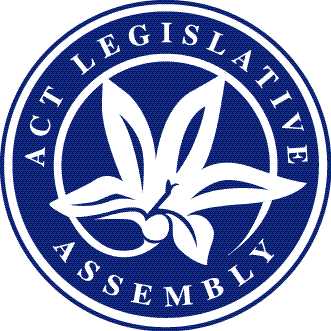 LEGISLATIVE ASSEMBLY FOR THE Request to broadcast, or record for broadcast, the public proceedings of the Legislative Assembly and its committeesapproval statement for Approved form AF2020-1made under theLegislative Assembly (Broadcasting) Act 2001—Section 10—Approved forms1	Name of instrument	This instrument is the Request to broadcast, or record for broadcast, the public proceedings of the Legislative Assembly and its committees.2	Commencement 	This instrument commences on the day after its notification.3	Approval	The attached form, Request to broadcast, or record for broadcast, the public proceedings of the Legislative Assembly and its committees, is approved and revokes the existing form AF2010-187.Tom DuncanClerk of the Legislative Assembly21 January 2020